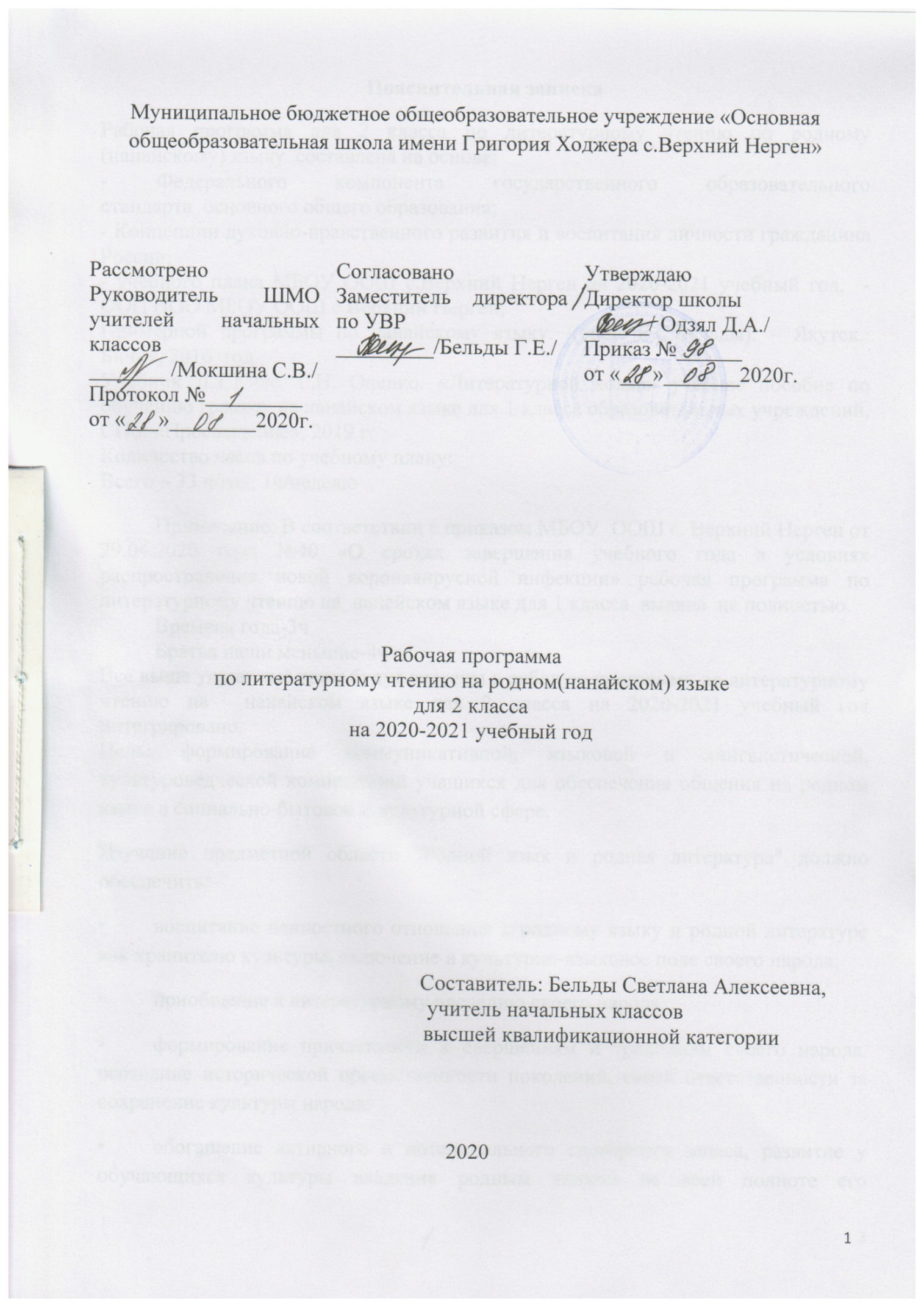 Пояснительная запискаРабочая программа для 2 класса по литературному чтению по родному (нанайскому) языку  составлена на основе: - Федерального компонента государственного образовательного стандарта  основного общего образования; - Концепции духовно-нравственного развития и воспитания личности гражданина России;- учебного плана МБОУ ООШ с.Верхний Нерген на 2020-2021 учебный год,  - ООП НОО МБОУ ООШ с.Верхний Нерген,Примерной программы по нанайскому языку. /(сост. Е.С.Бельды). – Якутск.: Бичик, 2016  год.Учебник Л.Т.Киле, Г.Н. Оненко. «Литературной холан» учебное пособие по обучению грамоте на нанайском языке для 1 класса образовательных учреждений, СПб: «Просвещение», 2019 г.Количество часов по учебному плану:Всего – 33 ч/год; 1ч/неделю Примечание: В соответствии с приказом МБОУ  ООШ с. Верхний Нерген от 29.04.2020 года №40 «О сроках завершения учебного года в условиях распространения новой коронавирусной инфекции» рабочая программа по литературному чтению на  нанайском языке для 1 класса  выдана  не полностью.Времена года-3чБратья наши меньшие-4чВсе выше указанные темы будут внесены в рабочую программу по литературному чтению на  нанайском языке для 2 класса на 2020-2021 учебный год интегрировано.Цель: формирование коммуникативной, языковой и лингвистической, культуроведческой компетенций учащихся для обеспечения общения на родном языке в социально-бытовой и культурной сфере.Изучение предметной области "Родной язык и родная литература" должно обеспечить: •	воспитание ценностного отношения к родному языку и родной литературе как хранителю культуры, включение в культурно-языковое поле своего народа; •	приобщение к литературному наследию своего народа; •	формирование причастности к свершениям и традициям своего народа, осознание исторической преемственности поколений, своей ответственности за сохранение культуры народа; •	обогащение активного и потенциального словарного запаса, развитие у обучающихся культуры владения родным языком во всей полноте его функциональных возможностей в соответствии с нормами устной и письменной речи, правилами речевого этикета; •	получение знаний о родном языке как системе и как развивающемся явлении, о его уровнях и единицах, о закономерностях его функционирования, освоение базовых понятий лингвистики, формирование аналитических умений в отношении языковых единиц и текстов разных функционально-смысловых типов и жанров.Планируемые результатыЛичностные результатыВыпускник научится:- знание основных моральных норм своего народа, других народов России; умение соотносить моральные ценности своего народа с ценностями  других народов России;- осознание значимости чтения для личного развития; формирование потребности в систематическом чтении; формирование представлений о мире, российской истории и культуре; овладение первоначальными духовно-нравственными ценностями родной литературы (культуры), понятиями о добре и зле.Выпускник получит возможность для формирования: выраженной устойчивой учебно-познавательной мотивации учения.Метапредметные результатыВыпускник научится:	- определение в совместной деятельности с партнёрами   общей цели, распределение ролей, осуществление взаимного контроля, адекватное оценивание собственного поведения и поведения других участников; готовность конструктивно разрешать конфликтные ситуации, уважительно относиться к особенностям поведения партнёров, принадлежащих к иной этнической культуре.Выпускник получит возможность научиться:- осознанно и произвольно строить речевое высказывание в устной форме на элементарном уровне.Предметные результаты	А. Речевая компетенция в коммуникативной сфере: В результате обучения литературному чтению во 2 классе выпускник научится:понимать содержание учебных текстов (небольших и несложных) и реагировать на них;понимать короткое сообщение, преимущественно монологического характера, составленное на известном учащимся языковом материале;В области говорения:	- общаться на элементарном уровне со сверстниками и взрослыми (диалогическая речь в рамках программных ситуаций и тем);отвечать на вопросы, задавать вопросы, выражать свое отношение к обсуждаемой теме;В области чтения:понимать содержание текстов, включающих в себя несколько незнакомых слов, о значении которых можно догадаться;овладение начальными умениями выразительного чтения   стихотворных текстов на родном языке;- умение самостоятельно выбирать интересующую литературу, пользоваться справочными источниками для получения дополнительной информации.Б. Языковая компетенция (владение языковыми средствами): Фонетика Выпускник научится:- адекватно произносить и различать на слух все звуки  родного (нанайского) языка;- соблюдать особенности интонации основных типов пред-ложений;Выпускник получит возможность научиться:- уточнять написание слова по словарю.Содержание. 34 часа.   Чтение предложений с интонационным выделением знаков препинания. Понимание смысловых особенностей разных по виду и типу текстов, передача их с помощью интонирования. Обучение орфоэпически правильному произношению слов при чтении; развитие темпа речи и чтения, соотнесение его с содержанием высказывания и текста. Темп чтения  незнакомого текста — не меньше 15-20 слов в минуту.Виды речевой и читательской деятельностиАудирование. Восприятие и понимание на слух родной звучащей речи, адекватное её понимание, ответы на вопросы по содержанию прослушанного речевого высказывания, умение самому задать вопрос по содержанию прослушанного, осознание цели прослушанного речевого высказывания.Чтение. Чтение вслух. Развитие навыка осознанного и правильного чтения. Выработка чтения целыми словами.Восприятие, произношение, чтение и  графическое изображение звуков: - чистые и носовые гласные;-  долгие  и краткие гласные;- дифтонги;-увулярные согласные [ⱪ], [ӽ], [ӷ];- фонема  д с гласными  я, ё, е, ю;- фонемы [ i ], [н].- особенности произношения  всегда твёрдых фонем [т] и  [ӈ].  Ударение. Словесное ударение в нанайском языке.Чтение про себя. Понимание при чтении про себя смысла прочитанного текста.Выразительное чтение. Соблюдение фразовых ударений и пауз в предложении при чтении. Интонирование повествовательных, вопросительных, восклицательных предложений, предложений с обращениями, однородными членами. Лексика. Слово и его значение. Понимание слова как единства звучания и значения. Овладение необходимым запасом слов для учебного и бытового общения.	Развитие речи. Практическое овладение диалогической формой речи. Выражение собственного мнения, его аргументация. Овладение основными умениями ведения разговора (начать, поддержать, закончить разговор, привлечь внимание и т. п.). Овладение нормами речевого этикета в ситуациях учебного и бытового общения  (приветствие, прощание, извинение, благодарность, обращение с просьбой).Говорение. Культура устной речи.Внимательно выслушивать, не перебивая, собеседника и в вежливой форме высказывать свою точку зрения по обсуждаемому произведению (художественному, учебному, научно-познавательному). Умение проявлять доброжелательность к собеседнику. Работа со словом (распознавать прямое и переносное значение слов, их многозначность). Устное сочинение как продолжение прочитанного произведения, отдельных его сюжетных линий, короткий рассказ по рисункам, либо на заданную тему (5-7 предложений), с помощью учителя.Общаться на элементарном уровне со сверстниками и взрослыми (диалогическая речь в рамках программных ситуаций и тем). Отвечать на вопросы, задавать вопросы, выражать своё отношение к обсуждаемой теме.Произношение звуков: - чистые и носовые гласные;-  долгие  и краткие гласные;- дифтонги;-увулярные согласные [ⱪ], [ӽ], [ӷ];- фонема  д с гласными  я, ё, е, ю;- фонемы [ i ], [н];- особенности произношения  всегда твёрдых фонем [т] и  [ӈ].                            Виды читательской деятельностивательнаядеятельность)Восприятие и понимание учебных, научно-популярных текстов на родном языке (с помощью учителя). Ответы на вопросы по содержанию прочитанного текста.Познавательная деятельностьПонимание отличия художественного текста от других видов текста. Понимание заглавия текста, его соотношения с содержанием. Ответы на вопросы по содержанию текста. Ответы на вопросы по содержанию текста.   Определение жанра художественного текста, его темы, главной мысли (идеи), сюжета.  Умение понять мотивы поступков персонажей, высказать собственное отношение к ним.Творческая деятельность            Развитие умения воспринимать на слух произведения различных жанров, эмоционально откликаться на них и передавать своё  настроение в рисунках, в совместном обсуждении услышанного, при драматизации отрывка из произведения. Выразительное чтение. Интерпретация текста литературного произведения в творческой деятельности учащихся: чтение по ролям,  инсценирование. Иллюстрирование сказок, литературных произведений и их героев.Круг детского чтения.Произведения  нанайского фольклора, произведения современных писателей, тексты исторические, приключенческие, научно-популярные, справочно – энциклопедические.Примерная тематика художественных текстов для чтения на родном языке: Фольклор.Мир детства. Времена года. Братья наши меньшие.  Наше  Отечество.  Основные темы детского чтения: фольклор, произведения о Родине, природе, детях, братьях наших меньших, добре, дружбе, честности, юмористические произведения.  Знакомство с произведениями нанайских писателей и поэтов: А. Самар,  А. Пассар, А. Ходжер. Рассказы Г. Оненко, Н. Бельды. Произведения русских писателей и поэтов, переведённых на нанайский язык: А Дорохов, Е. Пермяк, Г. Снегрёв, Л. Толстой, А. Шперлинг, К. Ушинский, Е. Благина, Т. Петрова, Н. Борисова, А. Ануфриев, Т. Волынский, А. Некрасов.Введение.  1 ч.Фольклор.  7 ч.Сказки о животных «Жаба и лось», «Медведь, утка, касатка и человек», «Почему звери разные?». Сказки  «Кто сильнее?»,  «Солнце, снег, ветер».Мир детства. 6 ч.Стихи и рассказы о дружбе, школе: А. Самар «В школу».  В. Былевская «В первом классе». В. Хомченко «Костя обиделся». А. Дорохов «Светофор», «Зебра».  Г. Оненко «Друзья»,  Е. Пермяк «Торопливый ножик».Времена года.   8 ч.(3ч)Стихи и рассказы о временах года, природе родного края.Стихи и рассказы об осени: А. Самар «Наступает осень», Г. Оненко «Осень», «Уборка картофеля». Н. Бельды «Лов кеты»,   Братья наши меньшие. 5 ч.(4ч)Стихи и рассказы о животных.Л. Толстой,  «Жучка»,   К. Ушинский «Ёжик и зайчик». Рассказы Г. Оненко «Лев», «Черепаха», «Лось», «Щенок Тэкиэн», «Белый медведь».Наше  Отечество. 6 ч.Стихи о Родине, родном крае, малой родине.Т. Волынский «В космос». Н. Бельды  «Они сражались за Родину».А. Самар «Наша Родина», «Комсомольск»,  Г. Бельды «Нанай найни».  А. Пассар «Найхин». А. Некрасов «Полярный день».Литературоведческая пропедевтикаФольклор. Малые фольклорные формы (скороговорки, загадки): узнавание, различение, определение основного смысла.  Сказки.  Рассказ, стихотворение, — общее представление о жанре  и наблюдение за особенностями построения и выразительными средствами. Герой произведения: его портрет, речь, поступки, мысли, отношение автора к герою (с помощью учителя).  Библиографическая культураОриентировка в учебной книге: знакомство с содержанием, нахождение в нем названия нужного   произведения, умение  пользоваться заданиями и вопросами, помещенными в учебных книгах. Ответы на вопросы по содержанию текста, нахождение в нем предложений,   подтверждающих    устное    высказывание.         Понимание заглавия произведения, его адекватное соотношение с содержанием. Выявление основной мысли    прочитанного (с  помощью учителя). Наблюдение над стилистическими особенностями текстов. Установление     последовательности действия  в  произведении   и   осмысление взаимосвязи описываемых в нем событий,    подкрепление правильного ответа на   вопросы   выборочным чтением (с помощью учителя).Тематический планТематический план по видам речевой и читательской деятельностиМуниципальное бюджетное общеобразовательное учреждение«Основная общеобразовательная школа имени Григория Ходжера  с. Верхний Нерген»СОГЛАСОВАНОЗаместитель директора по УВР:___________        ______________(подпись)                (расшифровка)_______________ 2020 г.Календарно-тематическое планированиепо родной литературедля 2 классана 2020/2021учебный годУчитель: Бельды Светлана АлексеевнаКоличество часов:всего 34часов; в неделю 1 час.Планирование составлено на основе рабочей программы__________________________________________________________________(указать ФИО учителя, реквизиты утверждения рабочей программы с датой)2020 г.Календарно тематическое планирование№ раздела и темНаименование разделов и темУчебные часыКонтрольные работы(в соответствии со спецификой предмета, курса)Практическая часть(в соответствии со спецификой предмета, курса)1.Введение.  12.Фольклор.883.Мир детства.   664.Времена года.8(3)85.Братья наши меньшие.5(4)56.Наше   Отечество66Итого:34 ч.33 ч.№ п/пНаименование раздела/темСодержание речевой деятельностиСодержание речевой деятельностиСодержание речевой деятельности№ п/пНаименование раздела/темАудирование и говорениеЧтениеХарактеристика основных видов деятельности учащихся (на уровне учебных действий)1.Введение.  Восприятие и понимание на слух родной звучащей речи, адекватное её понимание, ответы на вопросы по содержанию прослушанного речевого высказывания.        Монологическая речь как форма устного речевого высказывания. Заучивание наизусть небольших текстов. Особенности произношения  всегда твёрдой фонемы [т]. Произношение  буквы д с гласными е, ё,  я, ю.Говорение.Внимательно выслушивать, не перебивая, собеседника и в вежливой форме высказывать свою точку зрения по обсуждаемому произведению (художественному, учебному, научно-познавательному). Умение проявлять доброжелательность к собеседнику. Работа со словом (распознавать прямое и переносное значение слов, их многозначность). Устное сочинение как продолжение прочитанного произведения, отдельных его сюжетных линий, короткий рассказ по рисункам, либо на заданную тему (5-7 предложений), с помощью учителя.Чтение вслух. Чтение небольших текстов. Осмысленное, правильное, плавное чтение вслух. Соблюдение орфоэпических и интонационных норм чтения на родном языке, преодоление орфоэпических и интонационных ошибок, обусловленных особенностями родной речи учащихся.  Развитие умения переходить от чтения вслух и чтению про себя.Чтение про себя. Чтение небольших текстов. Плавное   чтение целыми словами со скоростью, соответствующей индивидуальному темпу ребёнка.Выразительное чтение.Соблюдение фразовых ударений и пауз в предложении при чтении. Интонирование повествовательных, вопросительных, восклицательных предложений, предложений с обращениями, однородными членами.    Развитие навыка осознанного и правильного чтения. Выработка чтения целыми словами. Соблюдение орфоэпических и интонационных норм чтения. Чтение предложений с интонационным выделением знаков препинания. Понимание смысловых особенностей разных по виду и типу текстов, передача их с помощью интонирования. Осознание смысла произведения при чтении про себя (доступных по объёму и жанру произведений). Обучение орфоэпически правильному произношению слов при чтении; развитие темпа речи и чтения, соотнесение его с содержанием высказывания и текста; Темп чтения  незнакомого текста — не меньше 15- 20 слов в минуту.Правильное чтение долгих, носовых гласных звуков, дифтонгов.Правильное чтение увулярных согласных.Общее представление об учебных и научно популярных текстах.Ориентироваться в учебнике по литературному чтению: нахождение   названия нужного   произведения, умение  пользоваться заданиями и вопросами, помещенными в учебных книгах.Рассматривать иллюстрации, соотносить их содержании с содержанием текста в учебнике.Знать и применять систему условных обозначений при выполнении заданий.Находить нужную главу и нужное произведение в содержании учебника.Предполагать на основе названия содержание главы.Пользоваться словарём в конце учебника. Читать вслух с постепенным переходом на чтение про себя.Характеризовать героев сказки, произведений.Портрет героя произведения, речь, поступки, мысли, отношение автора к герою соотносить качества с героями сказок;Соотносить рисунок и содержание сказки.  Различать стихотворный и прозаический текст; художественный и научно-познавательный текст.Находить содержание раздела.Читать произведения вслух с постепенным переходом на чтение про себя. Называть волшебные события и предметы в сказках. Воспринимать на слух художественные произведения.Читать наизусть небольшие стихотворения, загадки потешки, переведённые на нанайский язык.Произносить слова  -с носовыми гласными;-дифтонгами;-  фонемами [т] и  [ӈ].;- д с гласными е, ё,  я, ю;- увулярными согласными[ⱪ], [ӽ], [ӷ].  Развитие умения читать по ролям,  инсценирование, иллюстрирование сказок, литературных произведений и их героев.Уметь различать состояние природы в различные времена года, настроение людей.Уметь   находить в тексте предложения,   подтверждающих    устное    высказывание. Понимать заглавия произведения, его адекватное соотношение с содержанием. Выявлять основную мысль    прочитанного (с  помощью учителя). Наблюдать над стилистическими особенностями текстов. Устанавливать     последовательность  действий  в  произведении   и   осмысление взаимосвязи описываемых в нем событий,    подкрепление правильного ответа на   вопросы   выборочным чтением (с помощью учителя).Придумать   собственную концовку сказки, рассказа.2. Фольклор.«Жаба и лось», «Медведь, утка, касатка и человек», «Почему звери разные?». Сказки  «Кто сильнее?»,  «Солнце, снег, ветер».Восприятие и понимание на слух родной звучащей речи, адекватное её понимание, ответы на вопросы по содержанию прослушанного речевого высказывания.        Монологическая речь как форма устного речевого высказывания. Заучивание наизусть небольших текстов. Особенности произношения  всегда твёрдой фонемы [т]. Произношение  буквы д с гласными е, ё,  я, ю.Говорение.Внимательно выслушивать, не перебивая, собеседника и в вежливой форме высказывать свою точку зрения по обсуждаемому произведению (художественному, учебному, научно-познавательному). Умение проявлять доброжелательность к собеседнику. Работа со словом (распознавать прямое и переносное значение слов, их многозначность). Устное сочинение как продолжение прочитанного произведения, отдельных его сюжетных линий, короткий рассказ по рисункам, либо на заданную тему (5-7 предложений), с помощью учителя.Чтение вслух. Чтение небольших текстов. Осмысленное, правильное, плавное чтение вслух. Соблюдение орфоэпических и интонационных норм чтения на родном языке, преодоление орфоэпических и интонационных ошибок, обусловленных особенностями родной речи учащихся.  Развитие умения переходить от чтения вслух и чтению про себя.Чтение про себя. Чтение небольших текстов. Плавное   чтение целыми словами со скоростью, соответствующей индивидуальному темпу ребёнка.Выразительное чтение.Соблюдение фразовых ударений и пауз в предложении при чтении. Интонирование повествовательных, вопросительных, восклицательных предложений, предложений с обращениями, однородными членами.    Развитие навыка осознанного и правильного чтения. Выработка чтения целыми словами. Соблюдение орфоэпических и интонационных норм чтения. Чтение предложений с интонационным выделением знаков препинания. Понимание смысловых особенностей разных по виду и типу текстов, передача их с помощью интонирования. Осознание смысла произведения при чтении про себя (доступных по объёму и жанру произведений). Обучение орфоэпически правильному произношению слов при чтении; развитие темпа речи и чтения, соотнесение его с содержанием высказывания и текста; Темп чтения  незнакомого текста — не меньше 15- 20 слов в минуту.Правильное чтение долгих, носовых гласных звуков, дифтонгов.Правильное чтение увулярных согласных.Общее представление об учебных и научно популярных текстах.Ориентироваться в учебнике по литературному чтению: нахождение   названия нужного   произведения, умение  пользоваться заданиями и вопросами, помещенными в учебных книгах.Рассматривать иллюстрации, соотносить их содержании с содержанием текста в учебнике.Знать и применять систему условных обозначений при выполнении заданий.Находить нужную главу и нужное произведение в содержании учебника.Предполагать на основе названия содержание главы.Пользоваться словарём в конце учебника. Читать вслух с постепенным переходом на чтение про себя.Характеризовать героев сказки, произведений.Портрет героя произведения, речь, поступки, мысли, отношение автора к герою соотносить качества с героями сказок;Соотносить рисунок и содержание сказки.  Различать стихотворный и прозаический текст; художественный и научно-познавательный текст.Находить содержание раздела.Читать произведения вслух с постепенным переходом на чтение про себя. Называть волшебные события и предметы в сказках. Воспринимать на слух художественные произведения.Читать наизусть небольшие стихотворения, загадки потешки, переведённые на нанайский язык.Произносить слова  -с носовыми гласными;-дифтонгами;-  фонемами [т] и  [ӈ].;- д с гласными е, ё,  я, ю;- увулярными согласными[ⱪ], [ӽ], [ӷ].  Развитие умения читать по ролям,  инсценирование, иллюстрирование сказок, литературных произведений и их героев.Уметь различать состояние природы в различные времена года, настроение людей.Уметь   находить в тексте предложения,   подтверждающих    устное    высказывание. Понимать заглавия произведения, его адекватное соотношение с содержанием. Выявлять основную мысль    прочитанного (с  помощью учителя). Наблюдать над стилистическими особенностями текстов. Устанавливать     последовательность  действий  в  произведении   и   осмысление взаимосвязи описываемых в нем событий,    подкрепление правильного ответа на   вопросы   выборочным чтением (с помощью учителя).Придумать   собственную концовку сказки, рассказа.3.Мир детства.   А. Самар «В школу».  В. Былевская «В первом классе». В. Хомченко «Костя обиделся». А. Дорохов «Светофор», «Зебра».  Г. Оненко «Друзья». Е. Пермяк «Торопливый ножик».Восприятие и понимание на слух родной звучащей речи, адекватное её понимание, ответы на вопросы по содержанию прослушанного речевого высказывания.        Монологическая речь как форма устного речевого высказывания. Заучивание наизусть небольших текстов. Особенности произношения  всегда твёрдой фонемы [т]. Произношение  буквы д с гласными е, ё,  я, ю.Говорение.Внимательно выслушивать, не перебивая, собеседника и в вежливой форме высказывать свою точку зрения по обсуждаемому произведению (художественному, учебному, научно-познавательному). Умение проявлять доброжелательность к собеседнику. Работа со словом (распознавать прямое и переносное значение слов, их многозначность). Устное сочинение как продолжение прочитанного произведения, отдельных его сюжетных линий, короткий рассказ по рисункам, либо на заданную тему (5-7 предложений), с помощью учителя.Чтение вслух. Чтение небольших текстов. Осмысленное, правильное, плавное чтение вслух. Соблюдение орфоэпических и интонационных норм чтения на родном языке, преодоление орфоэпических и интонационных ошибок, обусловленных особенностями родной речи учащихся.  Развитие умения переходить от чтения вслух и чтению про себя.Чтение про себя. Чтение небольших текстов. Плавное   чтение целыми словами со скоростью, соответствующей индивидуальному темпу ребёнка.Выразительное чтение.Соблюдение фразовых ударений и пауз в предложении при чтении. Интонирование повествовательных, вопросительных, восклицательных предложений, предложений с обращениями, однородными членами.    Развитие навыка осознанного и правильного чтения. Выработка чтения целыми словами. Соблюдение орфоэпических и интонационных норм чтения. Чтение предложений с интонационным выделением знаков препинания. Понимание смысловых особенностей разных по виду и типу текстов, передача их с помощью интонирования. Осознание смысла произведения при чтении про себя (доступных по объёму и жанру произведений). Обучение орфоэпически правильному произношению слов при чтении; развитие темпа речи и чтения, соотнесение его с содержанием высказывания и текста; Темп чтения  незнакомого текста — не меньше 15- 20 слов в минуту.Правильное чтение долгих, носовых гласных звуков, дифтонгов.Правильное чтение увулярных согласных.Общее представление об учебных и научно популярных текстах.Ориентироваться в учебнике по литературному чтению: нахождение   названия нужного   произведения, умение  пользоваться заданиями и вопросами, помещенными в учебных книгах.Рассматривать иллюстрации, соотносить их содержании с содержанием текста в учебнике.Знать и применять систему условных обозначений при выполнении заданий.Находить нужную главу и нужное произведение в содержании учебника.Предполагать на основе названия содержание главы.Пользоваться словарём в конце учебника. Читать вслух с постепенным переходом на чтение про себя.Характеризовать героев сказки, произведений.Портрет героя произведения, речь, поступки, мысли, отношение автора к герою соотносить качества с героями сказок;Соотносить рисунок и содержание сказки.  Различать стихотворный и прозаический текст; художественный и научно-познавательный текст.Находить содержание раздела.Читать произведения вслух с постепенным переходом на чтение про себя. Называть волшебные события и предметы в сказках. Воспринимать на слух художественные произведения.Читать наизусть небольшие стихотворения, загадки потешки, переведённые на нанайский язык.Произносить слова  -с носовыми гласными;-дифтонгами;-  фонемами [т] и  [ӈ].;- д с гласными е, ё,  я, ю;- увулярными согласными[ⱪ], [ӽ], [ӷ].  Развитие умения читать по ролям,  инсценирование, иллюстрирование сказок, литературных произведений и их героев.Уметь различать состояние природы в различные времена года, настроение людей.Уметь   находить в тексте предложения,   подтверждающих    устное    высказывание. Понимать заглавия произведения, его адекватное соотношение с содержанием. Выявлять основную мысль    прочитанного (с  помощью учителя). Наблюдать над стилистическими особенностями текстов. Устанавливать     последовательность  действий  в  произведении   и   осмысление взаимосвязи описываемых в нем событий,    подкрепление правильного ответа на   вопросы   выборочным чтением (с помощью учителя).Придумать   собственную концовку сказки, рассказа.4.Времена года.А. Самар «Наступает осень», Г. Оненко «Осень», «Уборка картофеля».Н. Бельды «Лов кеты».Восприятие и понимание на слух родной звучащей речи, адекватное её понимание, ответы на вопросы по содержанию прослушанного речевого высказывания.        Монологическая речь как форма устного речевого высказывания. Заучивание наизусть небольших текстов. Особенности произношения  всегда твёрдой фонемы [т]. Произношение  буквы д с гласными е, ё,  я, ю.Говорение.Внимательно выслушивать, не перебивая, собеседника и в вежливой форме высказывать свою точку зрения по обсуждаемому произведению (художественному, учебному, научно-познавательному). Умение проявлять доброжелательность к собеседнику. Работа со словом (распознавать прямое и переносное значение слов, их многозначность). Устное сочинение как продолжение прочитанного произведения, отдельных его сюжетных линий, короткий рассказ по рисункам, либо на заданную тему (5-7 предложений), с помощью учителя.Чтение вслух. Чтение небольших текстов. Осмысленное, правильное, плавное чтение вслух. Соблюдение орфоэпических и интонационных норм чтения на родном языке, преодоление орфоэпических и интонационных ошибок, обусловленных особенностями родной речи учащихся.  Развитие умения переходить от чтения вслух и чтению про себя.Чтение про себя. Чтение небольших текстов. Плавное   чтение целыми словами со скоростью, соответствующей индивидуальному темпу ребёнка.Выразительное чтение.Соблюдение фразовых ударений и пауз в предложении при чтении. Интонирование повествовательных, вопросительных, восклицательных предложений, предложений с обращениями, однородными членами.    Развитие навыка осознанного и правильного чтения. Выработка чтения целыми словами. Соблюдение орфоэпических и интонационных норм чтения. Чтение предложений с интонационным выделением знаков препинания. Понимание смысловых особенностей разных по виду и типу текстов, передача их с помощью интонирования. Осознание смысла произведения при чтении про себя (доступных по объёму и жанру произведений). Обучение орфоэпически правильному произношению слов при чтении; развитие темпа речи и чтения, соотнесение его с содержанием высказывания и текста; Темп чтения  незнакомого текста — не меньше 15- 20 слов в минуту.Правильное чтение долгих, носовых гласных звуков, дифтонгов.Правильное чтение увулярных согласных.Общее представление об учебных и научно популярных текстах.Ориентироваться в учебнике по литературному чтению: нахождение   названия нужного   произведения, умение  пользоваться заданиями и вопросами, помещенными в учебных книгах.Рассматривать иллюстрации, соотносить их содержании с содержанием текста в учебнике.Знать и применять систему условных обозначений при выполнении заданий.Находить нужную главу и нужное произведение в содержании учебника.Предполагать на основе названия содержание главы.Пользоваться словарём в конце учебника. Читать вслух с постепенным переходом на чтение про себя.Характеризовать героев сказки, произведений.Портрет героя произведения, речь, поступки, мысли, отношение автора к герою соотносить качества с героями сказок;Соотносить рисунок и содержание сказки.  Различать стихотворный и прозаический текст; художественный и научно-познавательный текст.Находить содержание раздела.Читать произведения вслух с постепенным переходом на чтение про себя. Называть волшебные события и предметы в сказках. Воспринимать на слух художественные произведения.Читать наизусть небольшие стихотворения, загадки потешки, переведённые на нанайский язык.Произносить слова  -с носовыми гласными;-дифтонгами;-  фонемами [т] и  [ӈ].;- д с гласными е, ё,  я, ю;- увулярными согласными[ⱪ], [ӽ], [ӷ].  Развитие умения читать по ролям,  инсценирование, иллюстрирование сказок, литературных произведений и их героев.Уметь различать состояние природы в различные времена года, настроение людей.Уметь   находить в тексте предложения,   подтверждающих    устное    высказывание. Понимать заглавия произведения, его адекватное соотношение с содержанием. Выявлять основную мысль    прочитанного (с  помощью учителя). Наблюдать над стилистическими особенностями текстов. Устанавливать     последовательность  действий  в  произведении   и   осмысление взаимосвязи описываемых в нем событий,    подкрепление правильного ответа на   вопросы   выборочным чтением (с помощью учителя).Придумать   собственную концовку сказки, рассказа.5.Братья наши меньшие.Л. Толстой,  «Жучка»,   К. Ушинский «Ёжик и зайчик». Г. Оненко «Лев», «Черепаха», «Лось», «Щенок Тэкиэн», «Белый медведь».Восприятие и понимание на слух родной звучащей речи, адекватное её понимание, ответы на вопросы по содержанию прослушанного речевого высказывания.        Монологическая речь как форма устного речевого высказывания. Заучивание наизусть небольших текстов. Особенности произношения  всегда твёрдой фонемы [т]. Произношение  буквы д с гласными е, ё,  я, ю.Говорение.Внимательно выслушивать, не перебивая, собеседника и в вежливой форме высказывать свою точку зрения по обсуждаемому произведению (художественному, учебному, научно-познавательному). Умение проявлять доброжелательность к собеседнику. Работа со словом (распознавать прямое и переносное значение слов, их многозначность). Устное сочинение как продолжение прочитанного произведения, отдельных его сюжетных линий, короткий рассказ по рисункам, либо на заданную тему (5-7 предложений), с помощью учителя.Чтение вслух. Чтение небольших текстов. Осмысленное, правильное, плавное чтение вслух. Соблюдение орфоэпических и интонационных норм чтения на родном языке, преодоление орфоэпических и интонационных ошибок, обусловленных особенностями родной речи учащихся.  Развитие умения переходить от чтения вслух и чтению про себя.Чтение про себя. Чтение небольших текстов. Плавное   чтение целыми словами со скоростью, соответствующей индивидуальному темпу ребёнка.Выразительное чтение.Соблюдение фразовых ударений и пауз в предложении при чтении. Интонирование повествовательных, вопросительных, восклицательных предложений, предложений с обращениями, однородными членами.    Развитие навыка осознанного и правильного чтения. Выработка чтения целыми словами. Соблюдение орфоэпических и интонационных норм чтения. Чтение предложений с интонационным выделением знаков препинания. Понимание смысловых особенностей разных по виду и типу текстов, передача их с помощью интонирования. Осознание смысла произведения при чтении про себя (доступных по объёму и жанру произведений). Обучение орфоэпически правильному произношению слов при чтении; развитие темпа речи и чтения, соотнесение его с содержанием высказывания и текста; Темп чтения  незнакомого текста — не меньше 15- 20 слов в минуту.Правильное чтение долгих, носовых гласных звуков, дифтонгов.Правильное чтение увулярных согласных.Общее представление об учебных и научно популярных текстах.Ориентироваться в учебнике по литературному чтению: нахождение   названия нужного   произведения, умение  пользоваться заданиями и вопросами, помещенными в учебных книгах.Рассматривать иллюстрации, соотносить их содержании с содержанием текста в учебнике.Знать и применять систему условных обозначений при выполнении заданий.Находить нужную главу и нужное произведение в содержании учебника.Предполагать на основе названия содержание главы.Пользоваться словарём в конце учебника. Читать вслух с постепенным переходом на чтение про себя.Характеризовать героев сказки, произведений.Портрет героя произведения, речь, поступки, мысли, отношение автора к герою соотносить качества с героями сказок;Соотносить рисунок и содержание сказки.  Различать стихотворный и прозаический текст; художественный и научно-познавательный текст.Находить содержание раздела.Читать произведения вслух с постепенным переходом на чтение про себя. Называть волшебные события и предметы в сказках. Воспринимать на слух художественные произведения.Читать наизусть небольшие стихотворения, загадки потешки, переведённые на нанайский язык.Произносить слова  -с носовыми гласными;-дифтонгами;-  фонемами [т] и  [ӈ].;- д с гласными е, ё,  я, ю;- увулярными согласными[ⱪ], [ӽ], [ӷ].  Развитие умения читать по ролям,  инсценирование, иллюстрирование сказок, литературных произведений и их героев.Уметь различать состояние природы в различные времена года, настроение людей.Уметь   находить в тексте предложения,   подтверждающих    устное    высказывание. Понимать заглавия произведения, его адекватное соотношение с содержанием. Выявлять основную мысль    прочитанного (с  помощью учителя). Наблюдать над стилистическими особенностями текстов. Устанавливать     последовательность  действий  в  произведении   и   осмысление взаимосвязи описываемых в нем событий,    подкрепление правильного ответа на   вопросы   выборочным чтением (с помощью учителя).Придумать   собственную концовку сказки, рассказа.6. Наше   Отечество.Т. Волынский «В космос». Н. Бельды  «Они сражались за Родину».А. Самар «Наша Родина», «Комсомольск»,  Г. Бельды «Нанай найни».  А. Пассар «Найхин». А. Некрасов «Полярный день».Восприятие и понимание на слух родной звучащей речи, адекватное её понимание, ответы на вопросы по содержанию прослушанного речевого высказывания.        Монологическая речь как форма устного речевого высказывания. Заучивание наизусть небольших текстов. Особенности произношения  всегда твёрдой фонемы [т]. Произношение  буквы д с гласными е, ё,  я, ю.Говорение.Внимательно выслушивать, не перебивая, собеседника и в вежливой форме высказывать свою точку зрения по обсуждаемому произведению (художественному, учебному, научно-познавательному). Умение проявлять доброжелательность к собеседнику. Работа со словом (распознавать прямое и переносное значение слов, их многозначность). Устное сочинение как продолжение прочитанного произведения, отдельных его сюжетных линий, короткий рассказ по рисункам, либо на заданную тему (5-7 предложений), с помощью учителя.Чтение вслух. Чтение небольших текстов. Осмысленное, правильное, плавное чтение вслух. Соблюдение орфоэпических и интонационных норм чтения на родном языке, преодоление орфоэпических и интонационных ошибок, обусловленных особенностями родной речи учащихся.  Развитие умения переходить от чтения вслух и чтению про себя.Чтение про себя. Чтение небольших текстов. Плавное   чтение целыми словами со скоростью, соответствующей индивидуальному темпу ребёнка.Выразительное чтение.Соблюдение фразовых ударений и пауз в предложении при чтении. Интонирование повествовательных, вопросительных, восклицательных предложений, предложений с обращениями, однородными членами.    Развитие навыка осознанного и правильного чтения. Выработка чтения целыми словами. Соблюдение орфоэпических и интонационных норм чтения. Чтение предложений с интонационным выделением знаков препинания. Понимание смысловых особенностей разных по виду и типу текстов, передача их с помощью интонирования. Осознание смысла произведения при чтении про себя (доступных по объёму и жанру произведений). Обучение орфоэпически правильному произношению слов при чтении; развитие темпа речи и чтения, соотнесение его с содержанием высказывания и текста; Темп чтения  незнакомого текста — не меньше 15- 20 слов в минуту.Правильное чтение долгих, носовых гласных звуков, дифтонгов.Правильное чтение увулярных согласных.Общее представление об учебных и научно популярных текстах.Ориентироваться в учебнике по литературному чтению: нахождение   названия нужного   произведения, умение  пользоваться заданиями и вопросами, помещенными в учебных книгах.Рассматривать иллюстрации, соотносить их содержании с содержанием текста в учебнике.Знать и применять систему условных обозначений при выполнении заданий.Находить нужную главу и нужное произведение в содержании учебника.Предполагать на основе названия содержание главы.Пользоваться словарём в конце учебника. Читать вслух с постепенным переходом на чтение про себя.Характеризовать героев сказки, произведений.Портрет героя произведения, речь, поступки, мысли, отношение автора к герою соотносить качества с героями сказок;Соотносить рисунок и содержание сказки.  Различать стихотворный и прозаический текст; художественный и научно-познавательный текст.Находить содержание раздела.Читать произведения вслух с постепенным переходом на чтение про себя. Называть волшебные события и предметы в сказках. Воспринимать на слух художественные произведения.Читать наизусть небольшие стихотворения, загадки потешки, переведённые на нанайский язык.Произносить слова  -с носовыми гласными;-дифтонгами;-  фонемами [т] и  [ӈ].;- д с гласными е, ё,  я, ю;- увулярными согласными[ⱪ], [ӽ], [ӷ].  Развитие умения читать по ролям,  инсценирование, иллюстрирование сказок, литературных произведений и их героев.Уметь различать состояние природы в различные времена года, настроение людей.Уметь   находить в тексте предложения,   подтверждающих    устное    высказывание. Понимать заглавия произведения, его адекватное соотношение с содержанием. Выявлять основную мысль    прочитанного (с  помощью учителя). Наблюдать над стилистическими особенностями текстов. Устанавливать     последовательность  действий  в  произведении   и   осмысление взаимосвязи описываемых в нем событий,    подкрепление правильного ответа на   вопросы   выборочным чтением (с помощью учителя).Придумать   собственную концовку сказки, рассказа.№№№Тема Количество часовКоличество часовРазвитие речиРазвитие речиРазвитие речиРазвитие речиХарактеристика основных видов деятельности учащихся (на уровне учебных действий)ДатаДата№№№Тема Количество часовКоличество часовРазвитие речиРазвитие речиРазвитие речиРазвитие речиХарактеристика основных видов деятельности учащихся (на уровне учебных действий)ПланФакт1.1.Введение.Введение.1Ориентироваться в учебнике по литературному чтению: нахождение   названия нужного   произведения, умение  пользоваться заданиями и вопросами, помещенными в учебных книгах.Рассматривать иллюстрации, соотносить их содержании с содержанием текста в учебнике.Знать и применять систему условных обозначений при выполнении заданий.Ориентироваться в учебнике по литературному чтению: нахождение   названия нужного   произведения, умение  пользоваться заданиями и вопросами, помещенными в учебных книгах.Рассматривать иллюстрации, соотносить их содержании с содержанием текста в учебнике.Знать и применять систему условных обозначений при выполнении заданий.Фольклор.   8 ч.Фольклор.   8 ч.Фольклор.   8 ч.Фольклор.   8 ч.Фольклор.   8 ч.Фольклор.   8 ч.Фольклор.   8 ч.Фольклор.   8 ч.Фольклор.   8 ч.Фольклор.   8 ч.Фольклор.   8 ч.Фольклор.   8 ч.Фольклор.   8 ч.2.2.2.Сказка «Жаба и лось».11Читать вслух с постепенным переходом на чтение про себя.Характеризовать героев сказки, произведений.Портрет героя произведения, речь, поступки, мысли, отношение автора к герою соотносить качества с героями сказок;Соотносить рисунок и содержание сказки.  Называть волшебные события и предметы в сказках. Придумать   собственную концовку сказки,3.3.3.Сказка «Жаба и лось».11Читать вслух с постепенным переходом на чтение про себя.Характеризовать героев сказки, произведений.Портрет героя произведения, речь, поступки, мысли, отношение автора к герою соотносить качества с героями сказок;Соотносить рисунок и содержание сказки.  Называть волшебные события и предметы в сказках. Придумать   собственную концовку сказки,4.4.4.Сказка «Медведь, утка, касатка и человек».11Читать вслух с постепенным переходом на чтение про себя.Характеризовать героев сказки, произведений.Портрет героя произведения, речь, поступки, мысли, отношение автора к герою соотносить качества с героями сказок;Соотносить рисунок и содержание сказки.  Называть волшебные события и предметы в сказках. Придумать   собственную концовку сказки,5.5.5.Сказка «Кто сильнее?».11Чтение предложений, небольших текстов. Соблюдение пауз.Чтение предложений, небольших текстов. Соблюдение пауз.Чтение предложений, небольших текстов. Соблюдение пауз.Чтение предложений, небольших текстов. Соблюдение пауз.Читать вслух с постепенным переходом на чтение про себя.Характеризовать героев сказки, произведений.Портрет героя произведения, речь, поступки, мысли, отношение автора к герою соотносить качества с героями сказок;Соотносить рисунок и содержание сказки.  Называть волшебные события и предметы в сказках. Придумать   собственную концовку сказки,6.6.6.Сказка «Кто сильнее?».11Читать вслух с постепенным переходом на чтение про себя.Характеризовать героев сказки, произведений.Портрет героя произведения, речь, поступки, мысли, отношение автора к герою соотносить качества с героями сказок;Соотносить рисунок и содержание сказки.  Называть волшебные события и предметы в сказках. Придумать   собственную концовку сказки,7.7.7.Сказка «Почему звери разные?»11Читать вслух с постепенным переходом на чтение про себя.Характеризовать героев сказки, произведений.Портрет героя произведения, речь, поступки, мысли, отношение автора к герою соотносить качества с героями сказок;Соотносить рисунок и содержание сказки.  Называть волшебные события и предметы в сказках. Придумать   собственную концовку сказки,8.8.8.Сказка «Почему звери разные?»11Читать вслух с постепенным переходом на чтение про себя.Характеризовать героев сказки, произведений.Портрет героя произведения, речь, поступки, мысли, отношение автора к герою соотносить качества с героями сказок;Соотносить рисунок и содержание сказки.  Называть волшебные события и предметы в сказках. Придумать   собственную концовку сказки,9.9.9.Сказка «Солнце, снег, ветер».11Проверка техники чтения.Проверка техники чтения.Проверка техники чтения.Проверка техники чтения.Читать вслух с постепенным переходом на чтение про себя.Характеризовать героев сказки, произведений.Портрет героя произведения, речь, поступки, мысли, отношение автора к герою соотносить качества с героями сказок;Соотносить рисунок и содержание сказки.  Называть волшебные события и предметы в сказках. Придумать   собственную концовку сказки,Мир детства. 6 ч.Мир детства. 6 ч.Мир детства. 6 ч.Мир детства. 6 ч.Мир детства. 6 ч.Мир детства. 6 ч.Мир детства. 6 ч.Мир детства. 6 ч.Мир детства. 6 ч.Мир детства. 6 ч.Мир детства. 6 ч.Мир детства. 6 ч.Мир детства. 6 ч.10.А. Самар «В школу».А. Самар «В школу».А. Самар «В школу».111Различать стихотворный и прозаический текст; художественный и научно-познавательный текст.Находить содержание раздела.Читать произведения вслух с постепенным переходом на чтение про себя. Воспринимать на слух художественные произведения.Произносить слова  -с носовыми гласными;-дифтонгами;-  фонемами [т] и  [ӈ].;- д с гласными е, ё,  я, ю;- увулярными согласными[ⱪ], [ӽ], [ӷ].  11.В. Былевская «В первом классе».В. Былевская «В первом классе».В. Былевская «В первом классе».111Различать стихотворный и прозаический текст; художественный и научно-познавательный текст.Находить содержание раздела.Читать произведения вслух с постепенным переходом на чтение про себя. Воспринимать на слух художественные произведения.Произносить слова  -с носовыми гласными;-дифтонгами;-  фонемами [т] и  [ӈ].;- д с гласными е, ё,  я, ю;- увулярными согласными[ⱪ], [ӽ], [ӷ].  12.В. Хомченко «Костя обиделся».В. Хомченко «Костя обиделся».В. Хомченко «Костя обиделся».111Различать стихотворный и прозаический текст; художественный и научно-познавательный текст.Находить содержание раздела.Читать произведения вслух с постепенным переходом на чтение про себя. Воспринимать на слух художественные произведения.Произносить слова  -с носовыми гласными;-дифтонгами;-  фонемами [т] и  [ӈ].;- д с гласными е, ё,  я, ю;- увулярными согласными[ⱪ], [ӽ], [ӷ].  13.А. Дорохов «Светофор», «Зебра».А. Дорохов «Светофор», «Зебра».А. Дорохов «Светофор», «Зебра».111Различать стихотворный и прозаический текст; художественный и научно-познавательный текст.Находить содержание раздела.Читать произведения вслух с постепенным переходом на чтение про себя. Воспринимать на слух художественные произведения.Произносить слова  -с носовыми гласными;-дифтонгами;-  фонемами [т] и  [ӈ].;- д с гласными е, ё,  я, ю;- увулярными согласными[ⱪ], [ӽ], [ӷ].  14.Г. Оненко «Друзья».Г. Оненко «Друзья».Г. Оненко «Друзья».111Различать стихотворный и прозаический текст; художественный и научно-познавательный текст.Находить содержание раздела.Читать произведения вслух с постепенным переходом на чтение про себя. Воспринимать на слух художественные произведения.Произносить слова  -с носовыми гласными;-дифтонгами;-  фонемами [т] и  [ӈ].;- д с гласными е, ё,  я, ю;- увулярными согласными[ⱪ], [ӽ], [ӷ].  15.Е. Пермяк «Торопливый ножик».Е. Пермяк «Торопливый ножик».Е. Пермяк «Торопливый ножик».111Чтение небольших текстов.  Чтение предложений с интонационным выделением знаков препинания.Чтение небольших текстов.  Чтение предложений с интонационным выделением знаков препинания.Чтение небольших текстов.  Чтение предложений с интонационным выделением знаков препинания.Различать стихотворный и прозаический текст; художественный и научно-познавательный текст.Находить содержание раздела.Читать произведения вслух с постепенным переходом на чтение про себя. Воспринимать на слух художественные произведения.Произносить слова  -с носовыми гласными;-дифтонгами;-  фонемами [т] и  [ӈ].;- д с гласными е, ё,  я, ю;- увулярными согласными[ⱪ], [ӽ], [ӷ].  Времена года.   8 ч.Времена года.   8 ч.Времена года.   8 ч.Времена года.   8 ч.Времена года.   8 ч.Времена года.   8 ч.Времена года.   8 ч.Времена года.   8 ч.Времена года.   8 ч.Времена года.   8 ч.Времена года.   8 ч.Времена года.   8 ч.Времена года.   8 ч.16.А. Самар «Наступает осень». А. Самар «Наступает осень». А. Самар «Наступает осень». 111Читать наизусть небольшие стихотворения, загадки потешки, переведённые на нанайский язык.Произносить слова  -с носовыми гласными;-дифтонгами;-  фонемами [т] и  [ӈ].;- д с гласными е, ё,  я, ю;- увулярными согласными[ⱪ], [ӽ], [ӷ].  17.Г. Оненко «Осень». Г. Оненко «Осень». Г. Оненко «Осень». 111Читать наизусть небольшие стихотворения, загадки потешки, переведённые на нанайский язык.Произносить слова  -с носовыми гласными;-дифтонгами;-  фонемами [т] и  [ӈ].;- д с гласными е, ё,  я, ю;- увулярными согласными[ⱪ], [ӽ], [ӷ].  18.Н. Бельды «Лов кеты»Н. Бельды «Лов кеты»Н. Бельды «Лов кеты»111Читать наизусть небольшие стихотворения, загадки потешки, переведённые на нанайский язык.Произносить слова  -с носовыми гласными;-дифтонгами;-  фонемами [т] и  [ӈ].;- д с гласными е, ё,  я, ю;- увулярными согласными[ⱪ], [ӽ], [ӷ].  19.Г. Оненко «Уборка картофеля».Г. Оненко «Уборка картофеля».Г. Оненко «Уборка картофеля».111Читать наизусть небольшие стихотворения, загадки потешки, переведённые на нанайский язык.Произносить слова  -с носовыми гласными;-дифтонгами;-  фонемами [т] и  [ӈ].;- д с гласными е, ё,  я, ю;- увулярными согласными[ⱪ], [ӽ], [ӷ].  20.Г. Оненко «Зима».Г. Оненко «Зима».Г. Оненко «Зима».111Составление небольших рассказов повествовательного характера по серии сюжетных картинок (2-5 слов),  с помощью учителяСоставление небольших рассказов повествовательного характера по серии сюжетных картинок (2-5 слов),  с помощью учителяСоставление небольших рассказов повествовательного характера по серии сюжетных картинок (2-5 слов),  с помощью учителяЧитать наизусть небольшие стихотворения, загадки потешки, переведённые на нанайский язык.Произносить слова  -с носовыми гласными;-дифтонгами;-  фонемами [т] и  [ӈ].;- д с гласными е, ё,  я, ю;- увулярными согласными[ⱪ], [ӽ], [ӷ].  21.Т. Петрова «Кто как спит».Т. Петрова «Кто как спит».Т. Петрова «Кто как спит».111Читать наизусть небольшие стихотворения, загадки потешки, переведённые на нанайский язык.Произносить слова  -с носовыми гласными;-дифтонгами;-  фонемами [т] и  [ӈ].;- д с гласными е, ё,  я, ю;- увулярными согласными[ⱪ], [ӽ], [ӷ].  22.Е. Благинина «Звезда».Е. Благинина «Звезда».Е. Благинина «Звезда».111Читать наизусть небольшие стихотворения, загадки потешки, переведённые на нанайский язык.Произносить слова  -с носовыми гласными;-дифтонгами;-  фонемами [т] и  [ӈ].;- д с гласными е, ё,  я, ю;- увулярными согласными[ⱪ], [ӽ], [ӷ].  23.Н. Борисова «Что под снегом?» Г. Оненко «Всем людям весело было».Н. Борисова «Что под снегом?» Г. Оненко «Всем людям весело было».Н. Борисова «Что под снегом?» Г. Оненко «Всем людям весело было».111Читать наизусть небольшие стихотворения, загадки потешки, переведённые на нанайский язык.Произносить слова  -с носовыми гласными;-дифтонгами;-  фонемами [т] и  [ӈ].;- д с гласными е, ё,  я, ю;- увулярными согласными[ⱪ], [ӽ], [ӷ].  Братья наши меньшие. 5 ч.Братья наши меньшие. 5 ч.Братья наши меньшие. 5 ч.Братья наши меньшие. 5 ч.Братья наши меньшие. 5 ч.Братья наши меньшие. 5 ч.Братья наши меньшие. 5 ч.Братья наши меньшие. 5 ч.Братья наши меньшие. 5 ч.Братья наши меньшие. 5 ч.Братья наши меньшие. 5 ч.24.Г. Оненко «Щенок Тэкиэн».Г. Оненко «Щенок Тэкиэн».Г. Оненко «Щенок Тэкиэн».111Развитие умения читать по ролям,  инсценирование, иллюстрирование сказок, литературных произведений и их героев.Уметь различать состояние природы в различные времена года, настроение людей.Уметь   находить в тексте предложения,   подтверждающих    устное    высказывание. Понимать заглавия произведения, его адекватное соотношение с содержанием. Выявлять основную мысль    прочитанного (с  помощью учителя). Наблюдать над стилистическими особенностями текстов. Устанавливать     последовательность  действий  в  произведении   и   осмысление взаимосвязи описываемых в нем событий,    подкрепление правильного ответа на   вопросы   выборочным чтением (с помощью учителя).Придумать   собственную концовку рассказа.Произносить слова  -с носовыми гласными;-дифтонгами;-долгими гласными;-  фонемами [т] и  [ӈ].;- д с гласными е, ё,  я, ю;- увулярными согласными[ⱪ], [ӽ], [ӷ].  25.Л. Толстой «Жучка».Л. Толстой «Жучка».Л. Толстой «Жучка».111Короткий рассказ по рисункам, либо на заданную тему (5-7 предложений), с помощью учителя.Короткий рассказ по рисункам, либо на заданную тему (5-7 предложений), с помощью учителя.Короткий рассказ по рисункам, либо на заданную тему (5-7 предложений), с помощью учителя.Развитие умения читать по ролям,  инсценирование, иллюстрирование сказок, литературных произведений и их героев.Уметь различать состояние природы в различные времена года, настроение людей.Уметь   находить в тексте предложения,   подтверждающих    устное    высказывание. Понимать заглавия произведения, его адекватное соотношение с содержанием. Выявлять основную мысль    прочитанного (с  помощью учителя). Наблюдать над стилистическими особенностями текстов. Устанавливать     последовательность  действий  в  произведении   и   осмысление взаимосвязи описываемых в нем событий,    подкрепление правильного ответа на   вопросы   выборочным чтением (с помощью учителя).Придумать   собственную концовку рассказа.Произносить слова  -с носовыми гласными;-дифтонгами;-долгими гласными;-  фонемами [т] и  [ӈ].;- д с гласными е, ё,  я, ю;- увулярными согласными[ⱪ], [ӽ], [ӷ].  26.Г. Оненко «Белый медведь».Г. Оненко «Белый медведь».Г. Оненко «Белый медведь».111Развитие умения читать по ролям,  инсценирование, иллюстрирование сказок, литературных произведений и их героев.Уметь различать состояние природы в различные времена года, настроение людей.Уметь   находить в тексте предложения,   подтверждающих    устное    высказывание. Понимать заглавия произведения, его адекватное соотношение с содержанием. Выявлять основную мысль    прочитанного (с  помощью учителя). Наблюдать над стилистическими особенностями текстов. Устанавливать     последовательность  действий  в  произведении   и   осмысление взаимосвязи описываемых в нем событий,    подкрепление правильного ответа на   вопросы   выборочным чтением (с помощью учителя).Придумать   собственную концовку рассказа.Произносить слова  -с носовыми гласными;-дифтонгами;-долгими гласными;-  фонемами [т] и  [ӈ].;- д с гласными е, ё,  я, ю;- увулярными согласными[ⱪ], [ӽ], [ӷ].  27.К.Ушинский «Ёжик и зайчик».К.Ушинский «Ёжик и зайчик».К.Ушинский «Ёжик и зайчик».111Развитие умения читать по ролям,  инсценирование, иллюстрирование сказок, литературных произведений и их героев.Уметь различать состояние природы в различные времена года, настроение людей.Уметь   находить в тексте предложения,   подтверждающих    устное    высказывание. Понимать заглавия произведения, его адекватное соотношение с содержанием. Выявлять основную мысль    прочитанного (с  помощью учителя). Наблюдать над стилистическими особенностями текстов. Устанавливать     последовательность  действий  в  произведении   и   осмысление взаимосвязи описываемых в нем событий,    подкрепление правильного ответа на   вопросы   выборочным чтением (с помощью учителя).Придумать   собственную концовку рассказа.Произносить слова  -с носовыми гласными;-дифтонгами;-долгими гласными;-  фонемами [т] и  [ӈ].;- д с гласными е, ё,  я, ю;- увулярными согласными[ⱪ], [ӽ], [ӷ].  28.Г. Оненко «Лев», «Черепаха», «Лось».Г. Оненко «Лев», «Черепаха», «Лось».Г. Оненко «Лев», «Черепаха», «Лось».111Развитие умения читать по ролям,  инсценирование, иллюстрирование сказок, литературных произведений и их героев.Уметь различать состояние природы в различные времена года, настроение людей.Уметь   находить в тексте предложения,   подтверждающих    устное    высказывание. Понимать заглавия произведения, его адекватное соотношение с содержанием. Выявлять основную мысль    прочитанного (с  помощью учителя). Наблюдать над стилистическими особенностями текстов. Устанавливать     последовательность  действий  в  произведении   и   осмысление взаимосвязи описываемых в нем событий,    подкрепление правильного ответа на   вопросы   выборочным чтением (с помощью учителя).Придумать   собственную концовку рассказа.Произносить слова  -с носовыми гласными;-дифтонгами;-долгими гласными;-  фонемами [т] и  [ӈ].;- д с гласными е, ё,  я, ю;- увулярными согласными[ⱪ], [ӽ], [ӷ].  Наше   Отечество.  6  ч.Наше   Отечество.  6  ч.Наше   Отечество.  6  ч.Наше   Отечество.  6  ч.Наше   Отечество.  6  ч.Наше   Отечество.  6  ч.Наше   Отечество.  6  ч.Наше   Отечество.  6  ч.Наше   Отечество.  6  ч.Наше   Отечество.  6  ч.Наше   Отечество.  6  ч.Наше   Отечество.  6  ч.Наше   Отечество.  6  ч.29.Т. Волынский «В космос».Т. Волынский «В космос».Т. Волынский «В космос».1111Читать наизусть небольшие стихотворения. Понимать заглавия произведения, его адекватное соотношение с содержанием. Выявлять основную мысль    прочитанного (с  помощью учителя). Наблюдать над стилистическими особенностями текстов. Устанавливать     последовательность  действий  в  произведении   и   осмысление взаимосвязи описываемых в нем событий,    подкрепление правильного ответа на   вопросы   выборочным чтением (с помощью учителя).Произносить слова  -с носовыми гласными;-дифтонгами;-долгими гласными;-  фонемами [т] и  [ӈ];- д с гласными е, ё,  я, ю;- увулярными согласными[ⱪ], [ӽ], [ӷ].  Читать наизусть небольшие стихотворения. Понимать заглавия произведения, его адекватное соотношение с содержанием. Выявлять основную мысль    прочитанного (с  помощью учителя). Наблюдать над стилистическими особенностями текстов. Устанавливать     последовательность  действий  в  произведении   и   осмысление взаимосвязи описываемых в нем событий,    подкрепление правильного ответа на   вопросы   выборочным чтением (с помощью учителя).Произносить слова  -с носовыми гласными;-дифтонгами;-долгими гласными;-  фонемами [т] и  [ӈ];- д с гласными е, ё,  я, ю;- увулярными согласными[ⱪ], [ӽ], [ӷ].  30.А. Некрасов «Полярный день».А. Некрасов «Полярный день».А. Некрасов «Полярный день».1111Короткий рассказ по рисункам, либо на заданную тему (5-7 предложений), с помощью учителя.Читать наизусть небольшие стихотворения. Понимать заглавия произведения, его адекватное соотношение с содержанием. Выявлять основную мысль    прочитанного (с  помощью учителя). Наблюдать над стилистическими особенностями текстов. Устанавливать     последовательность  действий  в  произведении   и   осмысление взаимосвязи описываемых в нем событий,    подкрепление правильного ответа на   вопросы   выборочным чтением (с помощью учителя).Произносить слова  -с носовыми гласными;-дифтонгами;-долгими гласными;-  фонемами [т] и  [ӈ];- д с гласными е, ё,  я, ю;- увулярными согласными[ⱪ], [ӽ], [ӷ].  Читать наизусть небольшие стихотворения. Понимать заглавия произведения, его адекватное соотношение с содержанием. Выявлять основную мысль    прочитанного (с  помощью учителя). Наблюдать над стилистическими особенностями текстов. Устанавливать     последовательность  действий  в  произведении   и   осмысление взаимосвязи описываемых в нем событий,    подкрепление правильного ответа на   вопросы   выборочным чтением (с помощью учителя).Произносить слова  -с носовыми гласными;-дифтонгами;-долгими гласными;-  фонемами [т] и  [ӈ];- д с гласными е, ё,  я, ю;- увулярными согласными[ⱪ], [ӽ], [ӷ].  31.Н. Бельды  «Они сражались за Родину».Н. Бельды  «Они сражались за Родину».Н. Бельды  «Они сражались за Родину».1111Проверка техники чтения.Читать наизусть небольшие стихотворения. Понимать заглавия произведения, его адекватное соотношение с содержанием. Выявлять основную мысль    прочитанного (с  помощью учителя). Наблюдать над стилистическими особенностями текстов. Устанавливать     последовательность  действий  в  произведении   и   осмысление взаимосвязи описываемых в нем событий,    подкрепление правильного ответа на   вопросы   выборочным чтением (с помощью учителя).Произносить слова  -с носовыми гласными;-дифтонгами;-долгими гласными;-  фонемами [т] и  [ӈ];- д с гласными е, ё,  я, ю;- увулярными согласными[ⱪ], [ӽ], [ӷ].  Читать наизусть небольшие стихотворения. Понимать заглавия произведения, его адекватное соотношение с содержанием. Выявлять основную мысль    прочитанного (с  помощью учителя). Наблюдать над стилистическими особенностями текстов. Устанавливать     последовательность  действий  в  произведении   и   осмысление взаимосвязи описываемых в нем событий,    подкрепление правильного ответа на   вопросы   выборочным чтением (с помощью учителя).Произносить слова  -с носовыми гласными;-дифтонгами;-долгими гласными;-  фонемами [т] и  [ӈ];- д с гласными е, ё,  я, ю;- увулярными согласными[ⱪ], [ӽ], [ӷ].  32.А. Самар «Наша Родина», «Комсомольск».А. Самар «Наша Родина», «Комсомольск».А. Самар «Наша Родина», «Комсомольск».1111Читать наизусть небольшие стихотворения. Понимать заглавия произведения, его адекватное соотношение с содержанием. Выявлять основную мысль    прочитанного (с  помощью учителя). Наблюдать над стилистическими особенностями текстов. Устанавливать     последовательность  действий  в  произведении   и   осмысление взаимосвязи описываемых в нем событий,    подкрепление правильного ответа на   вопросы   выборочным чтением (с помощью учителя).Произносить слова  -с носовыми гласными;-дифтонгами;-долгими гласными;-  фонемами [т] и  [ӈ];- д с гласными е, ё,  я, ю;- увулярными согласными[ⱪ], [ӽ], [ӷ].  Читать наизусть небольшие стихотворения. Понимать заглавия произведения, его адекватное соотношение с содержанием. Выявлять основную мысль    прочитанного (с  помощью учителя). Наблюдать над стилистическими особенностями текстов. Устанавливать     последовательность  действий  в  произведении   и   осмысление взаимосвязи описываемых в нем событий,    подкрепление правильного ответа на   вопросы   выборочным чтением (с помощью учителя).Произносить слова  -с носовыми гласными;-дифтонгами;-долгими гласными;-  фонемами [т] и  [ӈ];- д с гласными е, ё,  я, ю;- увулярными согласными[ⱪ], [ӽ], [ӷ].  33.Г. Бельды «Нанай найни».  Г. Бельды «Нанай найни».  Г. Бельды «Нанай найни».  1111Читать наизусть небольшие стихотворения. Понимать заглавия произведения, его адекватное соотношение с содержанием. Выявлять основную мысль    прочитанного (с  помощью учителя). Наблюдать над стилистическими особенностями текстов. Устанавливать     последовательность  действий  в  произведении   и   осмысление взаимосвязи описываемых в нем событий,    подкрепление правильного ответа на   вопросы   выборочным чтением (с помощью учителя).Произносить слова  -с носовыми гласными;-дифтонгами;-долгими гласными;-  фонемами [т] и  [ӈ];- д с гласными е, ё,  я, ю;- увулярными согласными[ⱪ], [ӽ], [ӷ].  Читать наизусть небольшие стихотворения. Понимать заглавия произведения, его адекватное соотношение с содержанием. Выявлять основную мысль    прочитанного (с  помощью учителя). Наблюдать над стилистическими особенностями текстов. Устанавливать     последовательность  действий  в  произведении   и   осмысление взаимосвязи описываемых в нем событий,    подкрепление правильного ответа на   вопросы   выборочным чтением (с помощью учителя).Произносить слова  -с носовыми гласными;-дифтонгами;-долгими гласными;-  фонемами [т] и  [ӈ];- д с гласными е, ё,  я, ю;- увулярными согласными[ⱪ], [ӽ], [ӷ].  34.А. Пассар «Найхин».А. Пассар «Найхин».А. Пассар «Найхин».1111Читать наизусть небольшие стихотворения. Понимать заглавия произведения, его адекватное соотношение с содержанием. Выявлять основную мысль    прочитанного (с  помощью учителя). Наблюдать над стилистическими особенностями текстов. Устанавливать     последовательность  действий  в  произведении   и   осмысление взаимосвязи описываемых в нем событий,    подкрепление правильного ответа на   вопросы   выборочным чтением (с помощью учителя).Произносить слова  -с носовыми гласными;-дифтонгами;-долгими гласными;-  фонемами [т] и  [ӈ];- д с гласными е, ё,  я, ю;- увулярными согласными[ⱪ], [ӽ], [ӷ].  Читать наизусть небольшие стихотворения. Понимать заглавия произведения, его адекватное соотношение с содержанием. Выявлять основную мысль    прочитанного (с  помощью учителя). Наблюдать над стилистическими особенностями текстов. Устанавливать     последовательность  действий  в  произведении   и   осмысление взаимосвязи описываемых в нем событий,    подкрепление правильного ответа на   вопросы   выборочным чтением (с помощью учителя).Произносить слова  -с носовыми гласными;-дифтонгами;-долгими гласными;-  фонемами [т] и  [ӈ];- д с гласными е, ё,  я, ю;- увулярными согласными[ⱪ], [ӽ], [ӷ].  